ANEXO I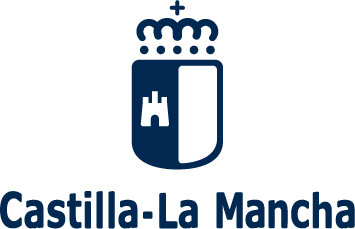 FirmaOrganismo destinatario:Consejería de Educación, Cultura y Deportes.Viceconsejería de Educación.Servicios de Planificación de las Delegaciones ProvincialesCódigo DIR3:Servicio de Planificación ALBACETE: A08028080Servicio de Planificación CIUDAD REAL: A08028131Servicio de Planificación CUENCA: A08028150 Servicio de Planificación GUADALAJARA: A08028170 Servicio de Planificación TOLEDO: A08028186 En      , a       de       de 20     .DATOS DE LA PERSONA SOLICITANTEDATOS DE LA PERSONA SOLICITANTEDATOS DE LA PERSONA SOLICITANTEDATOS DE LA PERSONA SOLICITANTEDATOS DE LA PERSONA SOLICITANTESi elige persona física son obligatorios los campos: tipo y número de documento, nombre y primer apellidoSi elige persona física son obligatorios los campos: tipo y número de documento, nombre y primer apellidoSi elige persona física son obligatorios los campos: tipo y número de documento, nombre y primer apellidoSi elige persona física son obligatorios los campos: tipo y número de documento, nombre y primer apellidoSi elige persona física son obligatorios los campos: tipo y número de documento, nombre y primer apellidoPersona física:    NIF:    Pasaporte/NIE:    Persona física:    NIF:    Pasaporte/NIE:    Persona física:    NIF:    Pasaporte/NIE:      Número de documento:         Número de documento:       Nombre:        1º Apellido:        1º Apellido:        1º Apellido:        2º Apellido:       Hombre             Mujer    Correo electrónico:      Correo electrónico:      Correo electrónico:      Correo electrónico:      F. nacimiento:      /     /      F. nacimiento:      /     /       País de nacimiento:        País de nacimiento:        País nacionalidad:       Provincia nacimiento:      Localidad nacimiento:        Localidad nacimiento:        Localidad nacimiento:        Localidad nacimiento:         El correo electrónico designado será el medio por el que desea recibir el aviso de notificación.  El correo electrónico designado será el medio por el que desea recibir el aviso de notificación.  El correo electrónico designado será el medio por el que desea recibir el aviso de notificación.  El correo electrónico designado será el medio por el que desea recibir el aviso de notificación.  El correo electrónico designado será el medio por el que desea recibir el aviso de notificación.DATOS DEL TÍTULO SOLICITADOCentro fin de estudios:      Curso académico fin de estudios:      Descripción del título:      DATOS DE LA PERSONA REPRESENTANTEDATOS DE LA PERSONA REPRESENTANTEDATOS DE LA PERSONA REPRESENTANTEDATOS DE LA PERSONA REPRESENTANTEDATOS DE LA PERSONA REPRESENTANTEDATOS DE LA PERSONA REPRESENTANTENIF:     Pasaporte/NIE:           Número de documento:        NIF:     Pasaporte/NIE:           Número de documento:        NIF:     Pasaporte/NIE:           Número de documento:        NIF:     Pasaporte/NIE:           Número de documento:        NIF:     Pasaporte/NIE:           Número de documento:        NIF:     Pasaporte/NIE:           Número de documento:        Nombre:        Nombre:        1º Apellido:       1º Apellido:       1º Apellido:       2º Apellido:       Hombre            Mujer     Hombre            Mujer     Hombre            Mujer     Hombre            Mujer     Hombre            Mujer     Hombre            Mujer     Domicilio:       Domicilio:       Domicilio:       Domicilio:       Domicilio:       Domicilio:       Provincia:       Provincia:       Provincia:        C.P.:        Población:        Población:       Teléfono:        Teléfono móvil:        Teléfono móvil:        Teléfono móvil:        Correo electrónico:        Correo electrónico:       MEDIO POR EL QUE DESEA RECIBIR LA NOTIFICACIÓN Correo postal (Podrán elegir esta opción las personas que NO estén obligadas a la notificación electrónica, de acuerdo con el artículo 14 de la Ley 39/2015, de 1 de octubre, del Procedimiento Administrativo Común de las Administraciones Públicas). Notificación electrónica (Si elige o está obligada/o a la notificación electrónica compruebe que está usted registrada/o en la Plataforma https://notifica.jccm.es/notifica y que sus datos son correctos.INFORMACIÓN BÁSICA DE PROTECCIÓN DE DATOSINFORMACIÓN BÁSICA DE PROTECCIÓN DE DATOSResponsableViceconsejería de Educación.FinalidadGestión del registro de títulos académicos no universitarios.Legitimación6.1.c) Cumplimiento de una obligación legal del Reglamento General de Protección de Datos; 6.1.e) Misión en interés público o ejercicio de poderes públicos del Reglamento General de Protección de Datos
L.O. 2/2006, de 3 de mayo, de Educación/R.D. 1850/2009, de 4 de diciembre, sobre expedición de títulos académicos y profesionales correspondientes a las enseñanzas establecidas por la L.O. 2/2006.Origen de los datosEl propio interesado o su representante legal, Administraciones Públicas.Categoría de los datosDNI/NIF, nombre y apellidos, dirección, teléfono, firma, firma electrónica, correo electrónico. Otros datos tipificados: académicos y profesionales, características personales.DestinatariosExiste cesión de datos.DerechosPuede ejercer los derechos de acceso, rectificación o supresión de sus datos, así como otros derechos, tal y como se explica en la información adicional.Información adicionalDisponible en la dirección electrónica: https://rat.castillalamancha.es/info/1046SOLICITUD DE TÍTULO SOLICITA la expedición del título académico y/o profesional:       SOLICITA la expedición del suplemento europeo al título:       SOLICITA la expedición del anexo de itinerario:       (Gratuito). La expedición título de ESO, Profesional Básico, suplemento europeo o anexo de itinerario.      Motivo exención del pago de tasa por expedición: Víctima de terrorismo, cónyuge e hijos. Miembro de familia numerosa categoría especial. (Exención del 50%). Miembro de familia numerosa categoría general.SOLICITUD DE DUPLICADO SOLICITA la expedición del duplicado del título académico y/o profesional:       SOLICITA la expedición del duplicado del suplemento europeo al título:       SOLICITA la expedición del duplicado del anexo de itinerario:            Causa: Extravío. Destrucción total o parcial. Modificación de datos por causa legal. Rectificación de errores del documento original. Otros debidamente justificados.       Motivo exención del pago de tasa por duplicado: Causa legal: Cambio de sexo. Víctimas de terrorismo, cónyuge e hijos. Miembro de familia numerosa categoría especial. (Exención del 50%). Miembro de familia numerosa categoría general.ACREDITACIÓN DEL CUMPLIMIENTO DE LOS REQUISITOSDeclaraciones responsables:La persona abajo firmante, en su propio nombre o en representación de persona interesada o entidad que se indica, declara que todos los datos consignados son veraces, declarando expresamente que:- Cumple los requisitos que para la obtención del título exigen las normas vigentes y ha abonado, en su caso, las correspondientes tasas.- Con anterioridad a la entrega del título se compromete a la devolución del título original en caso de rectificación de errores materiales, deterioro o destrucción parcial en el centro educativo en el que finalizó los estudios o en el que se encuentre el expediente en la actualidad. Son ciertos los datos consignados en la presente solicitud comprometiéndose a probar documentalmente los mismos, cuando se le requiera para ello.Igualmente, la persona abajo firmante declara conocer que en el caso de falsedad en los datos y/o en la documentación aportados u ocultamiento de información, de la que pueda deducirse intención de engaño en beneficio propio o ajeno, podrá ser excluida de este procedimiento, ser objeto de sanción y, en su caso, los hechos se pondrán en conocimiento del Ministerio Fiscal por si pudieran ser constitutivos de un ilícito penal.Autorizaciones:Con la presentación de esta solicitud y de acuerdo con el artículo 28 de la Ley 39/2015, de 1 de octubre, del Procedimiento Administrativo Común de las Administraciones Públicas, la Consejería competente en materia de educación podrá consultar o recabar documentos elaborados por cualquier Administración salvo que conste en el procedimiento su oposición.En particular, se recabarán lo siguientes datos, salvo que SE OPONGA EXPRESAMENTE a la consulta marcando la siguiente casilla: ME OPONGO a la consulta de datos de identidad. ME OPONGO a la consulta de datos acreditativos de la condición de víctima de actos terroristas. ME OPONGO a la consulta de datos acreditativos de familia numerosa.Documentación a aportar:En el caso de que se haya opuesto en la opción anterior, debe aportar el siguiente documento requerido para la resolución del procedimiento:- Copia del documento identificativo.- Copia del documento del motivo exención de pago de tasa, (especificar):      .PAGO DE TASASEste procedimiento conlleva una tasa de                  euros.Podrá acreditar el pago realizado: Electrónicamente, mediante la referencia: Presencialmente, adjuntando copia del modelo 046, cumplimentado por la entidad bancaria.